Такое решение вынесли 1 июля 2018 года все члены расширенной комиссии по приёмке дворовых территорий домов №7 и 9 по улице Мира в селе Знаменском.За работой подрядчика – ООО "САТИ" пристально следили не только сотрудники администрации, но и собственники квартир, члены общественной палаты, районные депутаты, представители управляющей кампании. По заключению дорожной лаборатории "Орёлгосзаказчика", бравшей пробы, состав, плотность прочность и толщина асфальто-бетонной смеси соответствуют заявленным требованиям. Бригада подрядчика качественно выполнила ремонт проезжей части и пешеходных дорожек, установила удобные скамейки и урны около них. "Вот это действительно комфортная среда для всех – и водителей, и пешеходов, - оценивает работу Олеся Преподобная, житель одного из домов. – Дети теперь и на самокатах, и на роликах катаются с удовольствием!". "Не сравнить, что было, и что стало", - добавляет Сергей Масюткин. От имени жителей отремонтированных дворов заместитель главы района Александр Басов выразил благодарность представителям подрядной организации. Те, в свою очередь, отметили помощь самих собственников в работе, их понимание. Федеральная программа "Формирование комфортной городской среды" рассчитана на 5 лет, и жители соседних дворов тоже обязательно дождутся праздника и на их улице.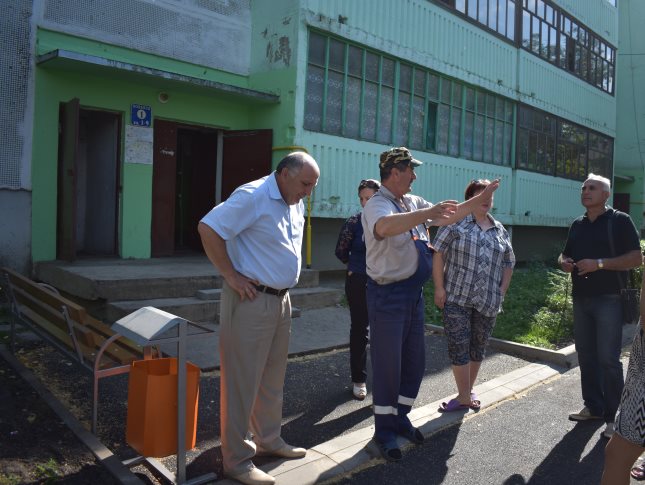 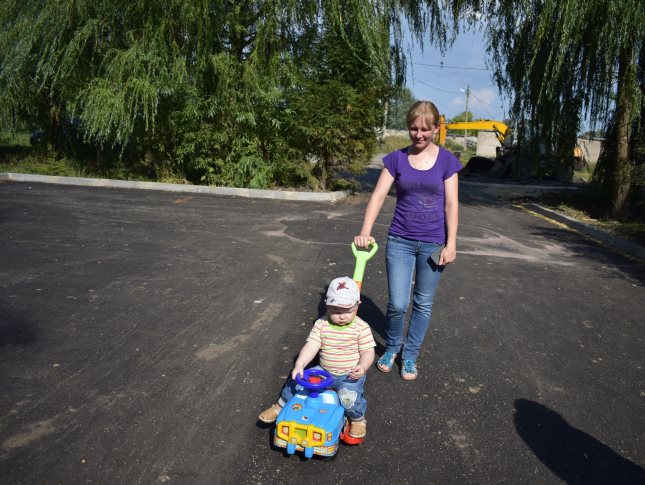 